初中道德与法治·人教版·七年级下册——期末测试(二)期末综合复习与测试(二)满分:100分,限时:60分钟一、选择题(每小题3分,共45分)　　青春不仅是随着年龄的增长而带来的身体变化,更是从生命潜流中涌动的一种全新的感觉。这种全新的感觉让我们活力倍增,信心满满。据此回答1—2题。1.(2021安徽桐城期末)这样的活力体现在(　　)A.创新思维,奋发向上　　　　B.漂亮外表,另类打扮C.特立独行,我行我素　　　　D.随意交往,张扬个性2.(2021安徽桐城期末)展现青春之美,下列做法你认可的有　(　　)①娟娟谈吐文明又信心满满②敏敏过度减肥导致身体严重透支,住院治疗③琴琴将捡到的钱和物还给失主④萍萍周末和同学到福利院做志愿者A.①②③　　　　B.②③④        C.①②④　　　　D.①③④3.(2021山东泰安岱岳区期末)“解铃还须系铃人”这句话启示我们要从以下哪个角度调控心理矛盾(　　)A.求助他人                      B.培养兴趣爱好转移注意C.在集体的温暖中放松自己        D.做自己的“心理保健医生”4.(2021河南安阳期末)莫泊桑说过:“应该时时刻刻躲避那些走熟的路,去寻找一条新的路。”寻找一条新路需要我们(　　)①发展独立思维　　　　　　　②有自己独到的见解③人云亦云　　　　　　　    ④接纳他人合理、正确的意见A.①②③　　　　B.①②④　　　　C.①③④　　　　D.②③④5.(2021江苏高邮期末)“男生怎么不会打篮球?”“女生都比较娇气”“男生擅长理科,女生擅长文科”……这些判断通常是受到　　　的影响。(　　) ①家庭境遇　　　　②性别角色认同③教育程度　　　　④性别刻板印象A.①②　　　　B.③④　　　　C.②④　　　　D.①③6.(2021河北保定安新期末)“发乎情,止乎礼。”发乎情,即人的情感在男女之间产生;止乎礼,就是受礼节的约束。下列对青春期萌发对异性朦胧的情感理解正确的是　(　　)①这是青春成长中的正常现象②这种情感是真正的爱情③要慎重对待,理智处理④要热情开放,相互爱慕A.①②　　　　B.①③　　　　C.②④　　　　D.③④7.(2021河北保定安新期末)下面漫画启示我们(　　)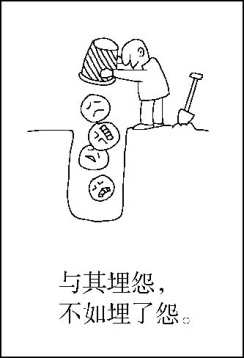 ①情绪受多种因素影响②情绪影响人们的观念和行动③学会管理情绪,做情绪的主人④运用有效方法,调节负面情绪A.①②　　　　B.①③　　　　C.②④　　　　D.③④8.(2021贵州贵阳期末)下图为某老师课堂上的板书:情绪和情感的关系。板书内容表明(　　)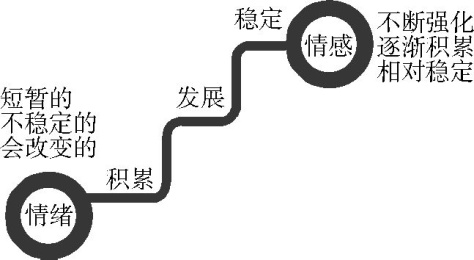 A.情感是短暂的、不稳定的B.情感随时间推移产生情绪C.情感伴随着情绪反应逐渐积累和发展D.情感和情绪紧密相关,没有区别9.(2021山东泰安岱岳区期末)在现实生活中,我们既会遭遇“三个和尚没水喝”的尴尬,也会创造“三个臭皮匠,顶个诸葛亮”的奇迹。这从正反两方面启示我们(　　)A.集体的力量取决于人数的多少B.任何个人的影响都是微不足道的C.团结合作能提升集体的战斗力D.集体利益和个人利益是相互对立的10.(2021江西九江期末)在美好集体中,集体的事每个人都可以提出意见和建议,每个人都享有公平的发展机会。这说明(　　)A.美好集体是充满关怀的    B.美好集体是民主公正的C.美好集体是充满活力的    D.美好集体是善于合作的　　在新冠肺炎疫情面前,中国人没有退缩避让,而是团结起来、行动起来。无论在哪个工作岗位、无论何种职业身份,无数人舍小家为大家、舍小我顾大局。据此回答11—12题。11.(2021河北石家庄桥西区期末改编)全民战疫,众志成城,守望相助,这是(　　)A.个人英雄主义的表现               B.国际主义精神C.集体主义的生动写照               D.小团体主义的表现12.(2021河北石家庄桥西区期末)一切以国家抗击新冠肺炎疫情为重,这启示我们应(　　)①心中有集体,识大体、顾大局②承认个人利益的合理性,集体利益服从个人利益③坚持个人主义,以个人利益为重④正确处理个人利益与集体利益的关系A.①②　　　　B.②③　　　　C.①④　　　　D.③④13.(2021湖南郴州期末)“法律用处大,处处需要它。国家兴法治,兴旺又发达。权益受侵害,维权要靠法。守法又护法,利民利国又利家。”对此理解正确的是(　　)①法律维护社会稳定                     ②法律指引、教育人向善③法律惩恶扬善,维护公民合法权益        ④什么问题都必须用法律来解决A.①②③　　　　B.②③④        C.①③④　　　　D.①②④14.(2021独家原创试题)下面漫画体现了对未成年人的(　　)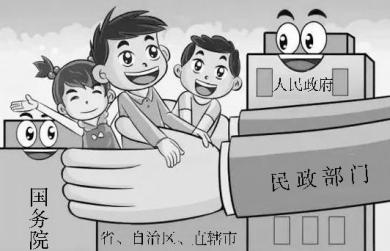 A.社会保护　　　　　B.学校保护　        C.政府保护　　　　　D.司法保护15.(2021安徽宣城期末)时光如白驹过隙,七年级的学习生活即将画上句号。通过本学期道德与法治课的学习,我们懂得了许多道理,它们包括(　　)①珍惜青春,用自信自强书写青春篇章②管理情绪,理性表达,做情绪的主人③热爱集体,在积极担当中健康成长④与法同行,勇于惩治违法犯罪行为A.①②③　　　　B.①②④        C.①③④　　　　D.②③④二、非选择题(共55分)16.(2021安徽安庆期末)【情境探究　学以致用】　　以下是中学生小安学习和生活中的三个情境,请运用所学知识,进行探究。情境一　小安沉迷网络游戏,为此他几乎花费了全部的精力,导致学习成绩一落千丈。(1)小安的行为是缺乏 			的表现。(2分)(2)小安应该: 			　                                            。(2分) 　　情境二　开学后第一次考试,小安成绩不理想,情绪低落。他在日记里分析了失利的原因,并制定了相应的学习策略。(1)小安调控情绪的方法是:　					。(2分) (2)这样做有利于 					　                                。(2分) 　　情境三　学校一年一度的运动会开始报名了,班长鼓励大家积极报名参加。小安却认为这和自己没多大关系。(1)小安应该:　                。(2分) (2)理由:　                                                           。(2分) 17.(2021河南漯河召陵区期末)青春的我们,在学习中成长,在成长中收获。七年级(1)班同学围绕《青春的证明》举行了一次实践活动。请你参与并一起研讨。第一小组同学收集到以下信息:腿有残疾的小高申请参加本可免考的1000米跑,经专家组研判,家长和学校同意了其请求。认为自己和常人没啥不一样的他,拄着双拐,向前艰难跳跃,“跑”完全程。(1)材料如何体现小高助力青春成长的优秀品质?(4分)第二小组发现了一些现象:有的同学积极参加志愿活动,坚持每周去敬老院为老人读书读报,陪老人聊天;有的同学面对自己的学习“短板”,虚心接受老师的意见,不急不躁地认真改进。但也有同学沉迷网络世界,甚至参与网络诈骗;有的同学抄袭作业,考试作弊,被批评后还不以为然……(2)上述现象启示我们怎样做到青春有格?(6分)18.(2021江苏高邮期末)成长是青春生活的主题,品味成长能让我们感受喜悦,提升自信。高邮某校七年级学生小林以“正青春·在路上”为主题开展相关活动,现邀请你一起参与。【青春·共悟】小林在成长日记里写道:参加学校组织的“我爱阅读”演讲比赛时有好几次忘词,我只得了最后一名。这让我很有挫败感……我决心拓展阅读范围,充分准备,争取下次好好表现。(1)请结合所学知识,分析小林把这次挫败记入成长日记的原因。(5分)【青春·共治】小林在综合实践课上加入了一个项目小组,负责调查研究本校校园活动的开展情况。针对学校的校园活动少而单调的问题,他所在的小组写了一份调查报告,并郑重地把它交给了老师。(2)敢于批判是一种可贵的精神,学习生活中你怎样培养这种精神?(4分)【青春·共享】学校社团活动精彩纷呈:航模社、模联社、话剧社……小林积极参加集体活动。在活动中,他和同学们相互交流、相互学习、各尽所能、发挥所长,他觉得自己成长了、进步了。(3)从“集体生活成就我”这一角度分析小林的收获。(6分)19.(2021安徽安庆期末)【法治时代　与法同行】材料一　十三届全国人大三次会议表决通过了 《中华人民共和国民法典》,该法自2021年1月1日起施行。《中华人民共和国民法典》被称为“社会生活的百科全书”,是中华人民共和国第一部以法典命名的法律,在法律体系中居于基础性地位,也是市场经济的基本法。(1)说一说:十三届全国人大三次会议表决通过《中华人民共和国民法典》,体现了法律的哪一特征?(2分)除此之外,法律还有哪些特征?(4分)　　材料二　民法典的编纂与出台是新时代中国特色社会主义法治进程中的里程碑,也是全面推进依法治国,加快建设社会主义法治国家,不断推进国家治理体系和治理能力现代化的重大举措。(2)谈一谈: 法治有何重要意义?(6分)　　材料三　推进法治中国建设是每个人的责任和义务。青少年不仅是法治中国建设的受益者,还应该成为法治中国建设的参与者和推动者。(3)想一想:青少年应该如何助力法治中国建设?(6分)参考答案一、选择题1.A　青春蕴含着动人的活力,蕴含着伟大的创造力,A正确。B、C、D都是对青春活力的错误认识。故选A。2.D　青春之美在于内外兼修,我们不仅要追求外在美,更要追求内在的品德和文化修养,①③④是对青春之美的正确解读,②错误。故选D。3.D　“解铃还须系铃人”启示我们要学会做自己的“心理保健医生”,D符合题意。A、B、C与题意不符。故选D。4.B　本题考查学会独立思考。莫泊桑的这句名言强调了要培养独立思考的能力,①②④是独立思考的内涵和要求。独立思考表现为不人云亦云,而是有自己独到的见解,③错误。故选B。5.C　本题考查性别角色和性别刻板印象。题干中的这些判断就是受到了性别角色认同和性别刻板印象的影响,②④符合题意。①③与题意无关。故选C。6.B　本题考查异性情感。相遇青春,萌发对异性朦胧的情感是一种正常现象,要慎重对待、理智处理,①③正确。青春期对异性的好感并不是真正的爱情,②错误。④是对异性情感的错误态度。故选B。7.D　本题考查情绪管理。“与其埋怨,不如埋了怨”说明要学会主动调控负面情绪,做情绪的主人,③④符合漫画的主题。①②观点与题意不符。故选D。8.C　课堂板书的主题是情绪和情感的关系,C符合题意。情绪是短暂的、不稳定的,A错误。情绪随着时间的推移逐渐产生情感,B错误。情感和情绪既紧密相关,又有区别,D错误。故选C。9.C　“三个和尚没水喝”印证了不团结的后果;“三个臭皮匠,顶个诸葛亮”从正面印证了团结的力量,C符合题意。集体的力量来源于成员共同的目标和团结协作,A错误。个人的力量是分散的,但在集体中汇聚,就会变得强大,B错误。集体利益和个人利益本质上是一致的,D错误。故选C。10.B　集体的事每个人都可以提出意见和建议体现了民主,每个人都享有公平的发展机会体现了公正,B符合题意。A、C、D与题意不符。故选B。11.C　全民战疫、众志成城体现了集体主义精神,C符合题意。A、B、D与题意不符。故选C。12.C　一切以国家抗击新冠肺炎疫情为重体现了把集体利益放在首位,①④正确,②③错误。故选C。13.A　本题考查法律的作用。题干中的这句顺口溜体现了法律的作用,①②③符合题意。生活中的矛盾和纠纷可以通过道德、法律等来解决,④错误。故选A。14.C　漫画中对未成年人实施保护的行为主体是政府及其相关部门,这体现的是政府保护,故选C。15.A　本题考查学生的识记能力。①②③正确。中学生没有惩治违法犯罪行为的职权,④错误。故选A。二、非选择题16.答案　情境一:(1)自控力。(2分)(2)纠正自己的行为,正确处理学习和游戏的关系。(2分)情境二:(1)改变认知评价。(2分)(2)增强学习动力,提高学习成绩。或调控情绪,保持积极乐观心态。(2分)情境三:(1)积极报名参加。(2分)(2)我们要培养团队意识和集体荣誉感。(2分)解析　情境一:①小安沉迷网络游戏,这显然是缺乏自控力的表现,也是意志薄弱的表现。②针对小安沉迷游戏、学习成绩下降的情况,他应该采取的正确措施是:磨砺意志,提高自控力,处理好学习和游戏的关系,等。情境二:①小安分析成绩不理想的原因并制定相应的学习策略,这是运用了改变认知评价的方法来调控情绪。②小安这样做的积极作用从提高学习成绩、调节负面情绪等方面回答即可。情境三:①建设美好集体需要每个人的智慧和力量,因此,小安应该积极报名参加学校运动会。②劝导小安的理由可以从建设美好集体和承担责任的意义等方面回答。17.答案　(1)他虽然腿有残疾,但仍然认为自己和常人没啥不一样,这体现了自信的品质。他拄着双拐,向前艰难跳跃,“跑”完全程,这体现了自强的品质。(4分)(2)①要止于至善;寻找“贤”的榜样;从点滴小事做起;养成自我省察的习惯。②要行己有耻;有知耻之心,提高辨别“耻”的能力;树立底线意识,触碰道德底线的事情不做,违反法律的事情坚决不做;磨砺意志,拒绝不良诱惑,增强自控力。(6分)解析　第(1)问,找到材料与教材知识的结合点是解题的关键。①材料中的“腿有残疾的小高认为自己和常人没啥不一样”是对自己力量的相信,相信“我能行”,是自信的表现。②“小高拄着双拐,向前艰难跳跃,‘跑’完全程”是不断战胜自己、超越自己的表现,也是自强的表现。据此回答即可。第(2)问考查青春有格的要求。行己有耻是青春的底线,止于至善是青春的追求。因此,我们从行己有耻和止于至善两个方面回答出具体的做法即可。18.答案　(1)生活中某些负面的情感体验尽管不那么美好,但对于我们的成长也有意义;体验负面感受未必是件坏事,它可以丰富我们的人生阅历,使我们的生命变得更加饱满丰盈;学会承受一些负面感受,善于将负面情感转变为成长的助力,也可以让我们从中获得美好的情感体验,不断成长。(5分)(2)要有质疑的勇气;有表达自己观点、提出合理化建议的能力;要考虑他人的感受,知道怎样的批判更容易被人接受,更有利于解决问题。(4分)(3)培养负责任的态度和能力;培养人际交往的基本态度和能力;展示自己的个性,发展自己的个性,不断认识和完善自我;包容他人的不同,学习他人的优点,完善个性;积极参与共同活动,把握机遇,自主发展,使自己的个性不断丰富。(6分)解析　第(1)问,材料中的“挫败”属于负面情感体验,把这次挫败记作成长日记的原因就是负面情感也具有积极作用。据此回答即可。第(2)问,敢于批判体现了批判精神。培养批判精神的要求属于教材知识的再现,学生依据教材知识回答即可。第(3)问考查集体生活成就我。学生从在集体中涵养品格、在集体中发展个性两个方面回答出具体的收获即可。19.答案　(1)法律是由国家制定或认可的。(2分)法律是由国家强制力保证实施的;法律对全体社会成员具有普遍约束力。(4分)(2)法治是人们共同的生活愿景,也是国家治理现代化的重要标志;法治助推中国梦的实现,是实现政治清明、社会公平、民心稳定、国家长治久安的必由之路。(6分,答出两点即可)(3)依法办事,遵守各种法律法规,养成尊法学法守法用法的习惯;树立法治意识;发自内心地认可、崇尚、遵守和服从法律;敢于同违法行为作斗争,等等。(6分,答出两点即可)解析　第(1)问,①十三届全国人大三次会议表决通过民法典体现了法律是由国家制定或认可的。②除此之外,法律还具有强制性和普遍约束力等特征。据此回答即可。第(2)问考查法治的意义。这属于教材知识的再现,学生依据教材知识回答即可。第(3)问考查助力法治中国建设对青少年的要求。我们可以从思想和行为两个方面回答。